Slyepchuk MaksymExperience:Position applied for: 2nd OfficerDate of birth: 29.01.1984 (age: 33)Citizenship: UkraineResidence permit in Ukraine: NoCountry of residence: UkraineCity of residence: KhersonContact Tel. No: +38 (055) 246-73-77 / +38 (097) 220-47-53E-Mail: maksym_s@ukr.netU.S. visa: NoE.U. visa: NoUkrainian biometric international passport: Not specifiedDate available from: 26.08.2013English knowledge: GoodMinimum salary: 3500 $ per monthPositionFrom / ToVessel nameVessel typeDWTMEBHPFlagShipownerCrewing2nd Officer14.08.2012-21.12.2012MORNING MIDASCar Carrier12249MAN B&W14220UNITED KINGDOMZodiac Maritime Agencies Ltd.ISI ODESSA2nd Officer09.11.2011-02.05.2012CSAV ROI GREYCar Carrier17245MAN B&W15090UNITED KINGDOMZodiac Maritime Agencies Ltd.ISI ODESSA2nd Officer04.04.2011-06.09.2011ASIAN BEAUTYCar Carrier13308MAN B&W14740UNITED KINGDOMZodiac Maritime Agencies Ltd.ISI ODESSA3rd Officer08.02.2011-04.04.2011ASIAN BEAUTYCar Carrier13308MAN B&W14740UNITED KINGDOMZodiac Maritime Agencies Ltd.ISI ODESSA3rd Officer30.04.2010-04.11.2010HYUNDAI No 106Car Carrier12848MAN B&W14400LIBERIAZodiac Maritime Agencies Ltd.ISI ODESSA3rd Officer26.07.2009-10.12.2009CARRERACar Carrier12296MAN B&W19334UNITED KINGDOMZodiac Maritime Agencies Ltd.ISI ODESSA3rd Officer23.05.2009-06.07.2009Hyundai No 108Car Carrier9783MAN B&W12060LIBERIAZodiac Maritime Agencies Ltd.ISI ODESSA3rd Officer22.11.2008-31.01.2009CSAV RIO AYSENCar Carrier12000MAN B&W19334UNITED KINGDOMZodiac Maritime Agencies Ltd.ISI ODESSA3rd Officer05.08.2008-21.11.2008CAPE OSPREYBulk Carrier161448MAN B&W1744UNITED KINGDOMZodiac Maritime Agencies Ltd.ISI ODESSA3rd Officer16.11.2007-28.04.2008Hyundai No 108Car Carrier9783MAN B&W12060LIBERIAZodiac Maritime Agencies Ltd.ISI ODESSA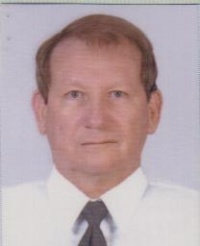 